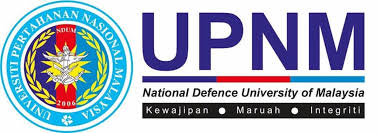 BORANG LAPORAN AKTIVITI PELAJAR	AKTIVITI			:_______________________________________________	TARIKH			:_______________________________________________	TEMPAT			:_______________________________________________	ANJURAN			:_______________________________________________	PEGAWAI PEMANTAU	:_______________________________________________* Sila sertakan lampiran jika ruang tidak mencukupiKELULUSAN JABATAN HAL EHWAL PELAJAR DAN ALUMNIKELULUSAN JABATAN HAL EHWAL PELAJAR DAN ALUMNIKewanganKenderaanRM             Ada                        TiadaDisediakan olehDisahkan oleh(Pegawai Penyelaras)Nama                :No. Matrik        :Jawatan            :Tarikh Laporan :Tandatangan, Cap Rasmi & Tarikh PengesahanBAHAGIAN 1 : JENIS AKTIVITI (Sila tandakan (x) pada petak berkenaan)BAHAGIAN 1 : JENIS AKTIVITI (Sila tandakan (x) pada petak berkenaan)BAHAGIAN 1 : JENIS AKTIVITI (Sila tandakan (x) pada petak berkenaan)BAHAGIAN 1 : JENIS AKTIVITI (Sila tandakan (x) pada petak berkenaan)BAHAGIAN 1 : JENIS AKTIVITI (Sila tandakan (x) pada petak berkenaan)BAHAGIAN 1 : JENIS AKTIVITI (Sila tandakan (x) pada petak berkenaan)BAHAGIAN 1 : JENIS AKTIVITI (Sila tandakan (x) pada petak berkenaan)BAHAGIAN 1 : JENIS AKTIVITI (Sila tandakan (x) pada petak berkenaan)BAHAGIAN 1 : JENIS AKTIVITI (Sila tandakan (x) pada petak berkenaan)BAHAGIAN 1 : JENIS AKTIVITI (Sila tandakan (x) pada petak berkenaan)BAHAGIAN 1 : JENIS AKTIVITI (Sila tandakan (x) pada petak berkenaan)Jenis Aktiviti :Jenis Aktiviti :Jenis Aktiviti :Jenis Aktiviti :Jenis Aktiviti :Jenis Aktiviti :Jenis Aktiviti :Jenis Aktiviti :Jenis Aktiviti :Jenis Aktiviti :Jenis Aktiviti :BAHAGIAN 2 : PENYERTAANBAHAGIAN 2 : PENYERTAANBAHAGIAN 2 : PENYERTAANBAHAGIAN 2 : PENYERTAANBAHAGIAN 2 : PENYERTAANBAHAGIAN 2 : PENYERTAANBAHAGIAN 2 : PENYERTAANBAHAGIAN 2 : PENYERTAANBAHAGIAN 2 : PENYERTAANBAHAGIAN 2 : PENYERTAANBAHAGIAN 2 : PENYERTAANPenyertaan (nyatakan kumpulan sasaran yang terlibat) :Penyertaan (nyatakan kumpulan sasaran yang terlibat) :Penyertaan (nyatakan kumpulan sasaran yang terlibat) :Penyertaan (nyatakan kumpulan sasaran yang terlibat) :Penyertaan (nyatakan kumpulan sasaran yang terlibat) :Penyertaan (nyatakan kumpulan sasaran yang terlibat) :Jumlah Peserta Yang HadirJumlah Peserta Yang HadirJumlah Peserta Yang HadirJumlah Peserta Yang HadirJumlah Peserta Yang HadirMaklumat Peserta Mengikut (Jantina Dan Bangsa (hanya yang melibatkan pelajar UPNM)Maklumat Peserta Mengikut (Jantina Dan Bangsa (hanya yang melibatkan pelajar UPNM)Maklumat Peserta Mengikut (Jantina Dan Bangsa (hanya yang melibatkan pelajar UPNM)Maklumat Peserta Mengikut (Jantina Dan Bangsa (hanya yang melibatkan pelajar UPNM)Maklumat Peserta Mengikut (Jantina Dan Bangsa (hanya yang melibatkan pelajar UPNM)Maklumat Peserta Mengikut (Jantina Dan Bangsa (hanya yang melibatkan pelajar UPNM)Maklumat Peserta Mengikut (Jantina Dan Bangsa (hanya yang melibatkan pelajar UPNM)Maklumat Peserta Mengikut (Jantina Dan Bangsa (hanya yang melibatkan pelajar UPNM)Maklumat Peserta Mengikut (Jantina Dan Bangsa (hanya yang melibatkan pelajar UPNM)Maklumat Peserta Mengikut (Jantina Dan Bangsa (hanya yang melibatkan pelajar UPNM)Maklumat Peserta Mengikut (Jantina Dan Bangsa (hanya yang melibatkan pelajar UPNM)LELAKILELAKILELAKILELAKILELAKIPEREMPUANPEREMPUANPEREMPUANPEREMPUANPEREMPUANJUMLAH KESELURUHANMELAYUMELAYUCINAINDIALAIN-LAINMELAYU MELAYU CINAINDIALAIN-LAINJUMLAH KESELURUHANBAHAGIAN 3 : MAKLUMAT AM (Sekiranya Berkaitan)BAHAGIAN 3 : MAKLUMAT AM (Sekiranya Berkaitan)BAHAGIAN 3 : MAKLUMAT AM (Sekiranya Berkaitan)BAHAGIAN 3 : MAKLUMAT AM (Sekiranya Berkaitan)BAHAGIAN 3 : MAKLUMAT AM (Sekiranya Berkaitan)BAHAGIAN 3 : MAKLUMAT AM (Sekiranya Berkaitan)BAHAGIAN 3 : MAKLUMAT AM (Sekiranya Berkaitan)BAHAGIAN 3 : MAKLUMAT AM (Sekiranya Berkaitan)BAHAGIAN 3 : MAKLUMAT AM (Sekiranya Berkaitan)BAHAGIAN 3 : MAKLUMAT AM (Sekiranya Berkaitan)BAHAGIAN 3 : MAKLUMAT AM (Sekiranya Berkaitan)1.Majlis Pembukaan/PerasmianOleh :                                                      Jawatan :Majlis Pembukaan/PerasmianOleh :                                                      Jawatan :Majlis Pembukaan/PerasmianOleh :                                                      Jawatan :Majlis Pembukaan/PerasmianOleh :                                                      Jawatan :Majlis Pembukaan/PerasmianOleh :                                                      Jawatan :Majlis Pembukaan/PerasmianOleh :                                                      Jawatan :Majlis Pembukaan/PerasmianOleh :                                                      Jawatan :Majlis Pembukaan/PerasmianOleh :                                                      Jawatan :Majlis Pembukaan/PerasmianOleh :                                                      Jawatan :Majlis Pembukaan/PerasmianOleh :                                                      Jawatan :2.Majlis PenutupOleh :                                                      Jawatan :Majlis PenutupOleh :                                                      Jawatan :Majlis PenutupOleh :                                                      Jawatan :Majlis PenutupOleh :                                                      Jawatan :Majlis PenutupOleh :                                                      Jawatan :Majlis PenutupOleh :                                                      Jawatan :Majlis PenutupOleh :                                                      Jawatan :Majlis PenutupOleh :                                                      Jawatan :Majlis PenutupOleh :                                                      Jawatan :Majlis PenutupOleh :                                                      Jawatan :Jika Terdapat Pengisian Forum/Ceramah, Sila isi ruangan di bawahJika Terdapat Pengisian Forum/Ceramah, Sila isi ruangan di bawah3.Tajuk :Nama Pengerusi Panel :Nama Ahli-Ahli Panel/Penceramah Yang Diundang :Ulasan terhadap Panel/Penceramah :____________________________________________________________________________________________________________________________________________________________________________________________________________________________________________________________________________________________________________________________________* Sila sertakan lampiran jika ruang tidak mencukupiBAHAGIAN 4 : KOS AKTIVITI1.Sumber KewanganPersatuan/Kelab Sendiri = RM                                                iv. JHEPA = RMDerma/Tajaan Luar = RM                                                        v. Sumbangan Daripada Ahli = RMLain-lain (nyatakan) = RM                                      : _______________________________2.Jika sumber kewangan diperolehi daripada derma/tajaan luar, nyatakan pihak yang memberikan sumbangan._______________________________________________________________________  [RM :               ]_______________________________________________________________________  [RM :               ]_______________________________________________________________________  [RM :               ]  * Sila sertakan lampiran jika ruang tidak mencukupi3.Bantuan kemudahan yang diterima selain daripada BHEP (nyatakan jenis dan pihak yang memberikan bantuan).4.Adakah jumlah sumber kewangan yang di perolehi itu menepati perbelanjaan, kurang atau melebihi daripada yang dirancangkan ?            Menepati Perbelanjaan                                          Kurang                                                            Melebihi 5.Berapakah jumlah perbelanjaan sebenar?                                                     [RM : ___________________]6.Berapakah jumlah perbezaan dengan pendapatan yang di perolehi?         [RM :____________________]7.Nyatakan apakah langkah yang dibuat bagi menampung kekurangan pendapatan untuk melaksanakan aktiviti tersebut?BAHAGIAN 5 : PENILAIAN AKTIVITIBAHAGIAN 5 : PENILAIAN AKTIVITI1.Adakah aktiviti telah mencapai objektif?Ya TidakJika tidak, sila nyatakan sebab :____________________________________________________________________________________________________________________________________________________________________________________________________________________________________________________________________________________________________________________________________________________________________________________________________________________________________________________2.Apakah masalah yang dihadapi ketika menguruskan aktiviti ini?____________________________________________________________________________________________________________________________________________________________________________________________________________________________________________________________________________________________________________________________________________________________________________________________________________________________________________________3.Berikan cadangan ringkas untuk memperbaiki aktiviti, jika ia ingin dilaksanakan di masa-masa akan datang._________________________________________________________________________________________________________________________________________________________________________________________________________________________________________________________________________________________________________________________________________________________________________________________________________________________________________________________________________________________________________________________________________________________________BAHAGIAN 6 : JAWATANKUASA PELAKSANABAHAGIAN 6 : JAWATANKUASA PELAKSANABAHAGIAN 6 : JAWATANKUASA PELAKSANABAHAGIAN 6 : JAWATANKUASA PELAKSANAJAWATANNAMANO.MATRIKNO.TELEFONPENGARAHTIMB.PENGARAHSETIAUSAHABENDAHARIAHLI JAWATANKUASAAHLI JAWATANKUASAAHLI JAWATANKUASAAHLI JAWATANKUASABAHAGIAN 7 GAMBAR-GAMBAR AKTIVITI[Lekatkan sekurang-kurangnya empat (4) keping gambar aktiviti]